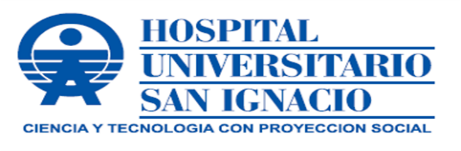 GESTIÓN DE LA INFORMACIÓNCÓDIGO: EYA-R-09VERSIÓN: 02APROBADO: 11/09/19PÁGINA 1 DE 1SOLICITUD DE INFORMACIÓN DE HISTORIA CLÍNICA PACIENTE FALLECIDOCÓDIGO: EYA-R-09VERSIÓN: 02APROBADO: 11/09/19PÁGINA 1 DE 1Fecha de solicitud: Día_______ Mes: ____ Año: _____Fecha de solicitud: Día_______ Mes: ____ Año: _____Fecha de solicitud: Día_______ Mes: ____ Año: _____Fecha de solicitud: Día_______ Mes: ____ Año: _____Fecha de solicitud: Día_______ Mes: ____ Año: _____YO______________________________ Identificado (a) con documento de identidad N.º________________          (nombre del solicitante)de ________________, en mi condición de ____________________________________________________                                                                                                 (parentesco del solicitante)Y peticionario de la historia clínica de _________________________________________________________                                         (Nombre del fallecido)Con documento de identidad N.º_______________________ declaro que me comprometo a no hacer pública y mantener reservada la información de la historia clínica de_______________________________________                                                                                                    (Nombre del fallecido)y utilizada únicamente para ________________________________________________________________.                                            (Descripción de los tramites a realizar)Solicitud de historia clínica completa (SI/NO) ____   o _______ Epicrisis del Día _____Mes ____ Años _____YO______________________________ Identificado (a) con documento de identidad N.º________________          (nombre del solicitante)de ________________, en mi condición de ____________________________________________________                                                                                                 (parentesco del solicitante)Y peticionario de la historia clínica de _________________________________________________________                                         (Nombre del fallecido)Con documento de identidad N.º_______________________ declaro que me comprometo a no hacer pública y mantener reservada la información de la historia clínica de_______________________________________                                                                                                    (Nombre del fallecido)y utilizada únicamente para ________________________________________________________________.                                            (Descripción de los tramites a realizar)Solicitud de historia clínica completa (SI/NO) ____   o _______ Epicrisis del Día _____Mes ____ Años _____YO______________________________ Identificado (a) con documento de identidad N.º________________          (nombre del solicitante)de ________________, en mi condición de ____________________________________________________                                                                                                 (parentesco del solicitante)Y peticionario de la historia clínica de _________________________________________________________                                         (Nombre del fallecido)Con documento de identidad N.º_______________________ declaro que me comprometo a no hacer pública y mantener reservada la información de la historia clínica de_______________________________________                                                                                                    (Nombre del fallecido)y utilizada únicamente para ________________________________________________________________.                                            (Descripción de los tramites a realizar)Solicitud de historia clínica completa (SI/NO) ____   o _______ Epicrisis del Día _____Mes ____ Años _____YO______________________________ Identificado (a) con documento de identidad N.º________________          (nombre del solicitante)de ________________, en mi condición de ____________________________________________________                                                                                                 (parentesco del solicitante)Y peticionario de la historia clínica de _________________________________________________________                                         (Nombre del fallecido)Con documento de identidad N.º_______________________ declaro que me comprometo a no hacer pública y mantener reservada la información de la historia clínica de_______________________________________                                                                                                    (Nombre del fallecido)y utilizada únicamente para ________________________________________________________________.                                            (Descripción de los tramites a realizar)Solicitud de historia clínica completa (SI/NO) ____   o _______ Epicrisis del Día _____Mes ____ Años _____YO______________________________ Identificado (a) con documento de identidad N.º________________          (nombre del solicitante)de ________________, en mi condición de ____________________________________________________                                                                                                 (parentesco del solicitante)Y peticionario de la historia clínica de _________________________________________________________                                         (Nombre del fallecido)Con documento de identidad N.º_______________________ declaro que me comprometo a no hacer pública y mantener reservada la información de la historia clínica de_______________________________________                                                                                                    (Nombre del fallecido)y utilizada únicamente para ________________________________________________________________.                                            (Descripción de los tramites a realizar)Solicitud de historia clínica completa (SI/NO) ____   o _______ Epicrisis del Día _____Mes ____ Años _____ANEXAR FOTOCOPIAS LEGIBLES DE LOS SIGUIENTES DOCUMENTOS SEGÚN SOLICITANTE:*Registro civil de defunción*Cedula del fallecido y solicitante*Documentos obligatoriosADICIONALMENTE ANEXAR COPIA DEL DOCUMENTO SEGÚN EL CASOANEXAR FOTOCOPIAS LEGIBLES DE LOS SIGUIENTES DOCUMENTOS SEGÚN SOLICITANTE:*Registro civil de defunción*Cedula del fallecido y solicitante*Documentos obligatoriosADICIONALMENTE ANEXAR COPIA DEL DOCUMENTO SEGÚN EL CASOANEXAR FOTOCOPIAS LEGIBLES DE LOS SIGUIENTES DOCUMENTOS SEGÚN SOLICITANTE:*Registro civil de defunción*Cedula del fallecido y solicitante*Documentos obligatoriosADICIONALMENTE ANEXAR COPIA DEL DOCUMENTO SEGÚN EL CASOANEXAR FOTOCOPIAS LEGIBLES DE LOS SIGUIENTES DOCUMENTOS SEGÚN SOLICITANTE:*Registro civil de defunción*Cedula del fallecido y solicitante*Documentos obligatoriosADICIONALMENTE ANEXAR COPIA DEL DOCUMENTO SEGÚN EL CASOANEXAR FOTOCOPIAS LEGIBLES DE LOS SIGUIENTES DOCUMENTOS SEGÚN SOLICITANTE:*Registro civil de defunción*Cedula del fallecido y solicitante*Documentos obligatoriosADICIONALMENTE ANEXAR COPIA DEL DOCUMENTO SEGÚN EL CASOSí usted es el hijo o el padre: Registro civil de nacimiento de solicitante. Sí usted es el hermano: Registro civil de nacimiento del fallecido y del solicitante.Sí usted es el hermano: Registro civil de nacimiento del fallecido y del solicitante.Sí usted es el hermano: Registro civil de nacimiento del fallecido y del solicitante.Sí usted es la pareja: Registro civil de matrimonio o partida de la iglesia o declaración de extra juicio.CANAL DE ENTREGA (Marque con una x las opciones deseadas)El costo de la impresión es $200 por hoja. El costo del CD-ROM es de $9000. El envío por correo electrónico es gratuitoCANAL DE ENTREGA (Marque con una x las opciones deseadas)El costo de la impresión es $200 por hoja. El costo del CD-ROM es de $9000. El envío por correo electrónico es gratuitoCANAL DE ENTREGA (Marque con una x las opciones deseadas)El costo de la impresión es $200 por hoja. El costo del CD-ROM es de $9000. El envío por correo electrónico es gratuitoCANAL DE ENTREGA (Marque con una x las opciones deseadas)El costo de la impresión es $200 por hoja. El costo del CD-ROM es de $9000. El envío por correo electrónico es gratuitoCANAL DE ENTREGA (Marque con una x las opciones deseadas)El costo de la impresión es $200 por hoja. El costo del CD-ROM es de $9000. El envío por correo electrónico es gratuitoCD-ROMCD-ROMImpresaImpresaCorreo electrónicoAUTORIZACIÓN Teniendo en cuenta que las historias clínicas contienen información confidencial y sensible se advierte a quienes las consultan o descargan que, asumen la obligación de dar a la información que reciben el buen uso que la ley señala y se comprometen a preservar la debida confidencialidad y reserva”.Recuerde que la información que ingrese debe ser veraz para garantizar el trámite, en caso contrario la responsabilidad en la que se incurra recaerá sobre el usuario.Autorizo de manera voluntaria, previa, explicita, informada e inequívoca al HUSI para tratar mis datos personales de acuerdo con su Política de Tratamiento de Datos Personales y para los fines relacionados con su objeto social y en especial para fines asistenciales, legales contractuales, comerciales, de investigación y académicos descritos en la Política de Tratamiento de Datos Personales del HUSI disponible en : https://www.husi.org.co/documents/10180/13387446/POLITICA+DE+DATOS+HOSPITAL+UNIVERSITARIO+SAN+IGNACIO.pdf/54c5c5cd-49f8-485f-8fdc-0cb9bbb2e5a9AUTORIZACIÓN Teniendo en cuenta que las historias clínicas contienen información confidencial y sensible se advierte a quienes las consultan o descargan que, asumen la obligación de dar a la información que reciben el buen uso que la ley señala y se comprometen a preservar la debida confidencialidad y reserva”.Recuerde que la información que ingrese debe ser veraz para garantizar el trámite, en caso contrario la responsabilidad en la que se incurra recaerá sobre el usuario.Autorizo de manera voluntaria, previa, explicita, informada e inequívoca al HUSI para tratar mis datos personales de acuerdo con su Política de Tratamiento de Datos Personales y para los fines relacionados con su objeto social y en especial para fines asistenciales, legales contractuales, comerciales, de investigación y académicos descritos en la Política de Tratamiento de Datos Personales del HUSI disponible en : https://www.husi.org.co/documents/10180/13387446/POLITICA+DE+DATOS+HOSPITAL+UNIVERSITARIO+SAN+IGNACIO.pdf/54c5c5cd-49f8-485f-8fdc-0cb9bbb2e5a9AUTORIZACIÓN Teniendo en cuenta que las historias clínicas contienen información confidencial y sensible se advierte a quienes las consultan o descargan que, asumen la obligación de dar a la información que reciben el buen uso que la ley señala y se comprometen a preservar la debida confidencialidad y reserva”.Recuerde que la información que ingrese debe ser veraz para garantizar el trámite, en caso contrario la responsabilidad en la que se incurra recaerá sobre el usuario.Autorizo de manera voluntaria, previa, explicita, informada e inequívoca al HUSI para tratar mis datos personales de acuerdo con su Política de Tratamiento de Datos Personales y para los fines relacionados con su objeto social y en especial para fines asistenciales, legales contractuales, comerciales, de investigación y académicos descritos en la Política de Tratamiento de Datos Personales del HUSI disponible en : https://www.husi.org.co/documents/10180/13387446/POLITICA+DE+DATOS+HOSPITAL+UNIVERSITARIO+SAN+IGNACIO.pdf/54c5c5cd-49f8-485f-8fdc-0cb9bbb2e5a9AUTORIZACIÓN Teniendo en cuenta que las historias clínicas contienen información confidencial y sensible se advierte a quienes las consultan o descargan que, asumen la obligación de dar a la información que reciben el buen uso que la ley señala y se comprometen a preservar la debida confidencialidad y reserva”.Recuerde que la información que ingrese debe ser veraz para garantizar el trámite, en caso contrario la responsabilidad en la que se incurra recaerá sobre el usuario.Autorizo de manera voluntaria, previa, explicita, informada e inequívoca al HUSI para tratar mis datos personales de acuerdo con su Política de Tratamiento de Datos Personales y para los fines relacionados con su objeto social y en especial para fines asistenciales, legales contractuales, comerciales, de investigación y académicos descritos en la Política de Tratamiento de Datos Personales del HUSI disponible en : https://www.husi.org.co/documents/10180/13387446/POLITICA+DE+DATOS+HOSPITAL+UNIVERSITARIO+SAN+IGNACIO.pdf/54c5c5cd-49f8-485f-8fdc-0cb9bbb2e5a9AUTORIZACIÓN Teniendo en cuenta que las historias clínicas contienen información confidencial y sensible se advierte a quienes las consultan o descargan que, asumen la obligación de dar a la información que reciben el buen uso que la ley señala y se comprometen a preservar la debida confidencialidad y reserva”.Recuerde que la información que ingrese debe ser veraz para garantizar el trámite, en caso contrario la responsabilidad en la que se incurra recaerá sobre el usuario.Autorizo de manera voluntaria, previa, explicita, informada e inequívoca al HUSI para tratar mis datos personales de acuerdo con su Política de Tratamiento de Datos Personales y para los fines relacionados con su objeto social y en especial para fines asistenciales, legales contractuales, comerciales, de investigación y académicos descritos en la Política de Tratamiento de Datos Personales del HUSI disponible en : https://www.husi.org.co/documents/10180/13387446/POLITICA+DE+DATOS+HOSPITAL+UNIVERSITARIO+SAN+IGNACIO.pdf/54c5c5cd-49f8-485f-8fdc-0cb9bbb2e5a9Firma del Solicitante:Firma del Solicitante:Firma del Solicitante:Documento de identificación ________________Número Telefónico: _______________________Documento de identificación ________________Número Telefónico: _______________________Solicito y autorizo que la historia clínica, sea enviada a través del siguiente correo electrónico_______________________________________@_____________________________(Diligenciar este campo de manera legible y completa)Certifico que soy el titular de la cuenta de correo y me responsabilizo de la custodia de la historia clínica.Solicito y autorizo que la historia clínica, sea enviada a través del siguiente correo electrónico_______________________________________@_____________________________(Diligenciar este campo de manera legible y completa)Certifico que soy el titular de la cuenta de correo y me responsabilizo de la custodia de la historia clínica.Solicito y autorizo que la historia clínica, sea enviada a través del siguiente correo electrónico_______________________________________@_____________________________(Diligenciar este campo de manera legible y completa)Certifico que soy el titular de la cuenta de correo y me responsabilizo de la custodia de la historia clínica.Solicito y autorizo que la historia clínica, sea enviada a través del siguiente correo electrónico_______________________________________@_____________________________(Diligenciar este campo de manera legible y completa)Certifico que soy el titular de la cuenta de correo y me responsabilizo de la custodia de la historia clínica.Solicito y autorizo que la historia clínica, sea enviada a través del siguiente correo electrónico_______________________________________@_____________________________(Diligenciar este campo de manera legible y completa)Certifico que soy el titular de la cuenta de correo y me responsabilizo de la custodia de la historia clínica.